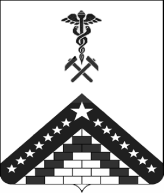 СОВЕТ МУНИЦИПАЛЬНОГО ОБРАЗОВАНИЯГУЛЬКЕВИЧСКИЙ РАЙОНРЕШЕНИЕот 25.02.2022                                               № 4г.ГулькевичиОб утверждении Порядка рассмотрения кандидатур на должности председателя и аудитора Контрольно-счетной палаты муниципального образования Гулькевичский районРуководствуясь Федеральным законом от 7 февраля 2011 г. № 6-ФЗ «Об общих принципах организации и деятельности контрольно-счетных органов субъектов Российской Федерации и муниципальных образований», решением Совета муниципального образования Гулькевичский район от 16 декабря 2011 г. № 5 «Об утверждении Положения о Контрольно-счетной палате муниципального образования Гулькевичский район», в соответствии со статьей 44 устава муниципального образования Гулькевичский район Совет муниципального образования Гулькевичский район р е ш и л:Утвердить Порядок рассмотрения кандидатур на должности председателя и аудиторов согласно приложению.2.	Признать утратившим силу решение Совета муниципального образования Гулькевичский район от 16 декабря 2011 г. № 6 «Обутверждении Порядка рассмотрения кандидатур на должности председателя, заместителя председателя и аудитора Контрольно-счетной палаты муниципального образования Гулькевичский район».3.	Администрации муниципального образования Гулькевичский район обнародовать настоящее решение в специально установленных местах для обнародования муниципальных правовых актов органов местного самоуправления муниципального образования Гулькевичский район, определенных постановлением администрации муниципального образования Гулькевичский район от 3 декабря 2015 г. № 239 «Об определении специально установленных мест для обнародования муниципальных правовых актов органов местного самоуправления муниципального образования Гулькевичский район», и разместить на официальном сайте муниципального образования Гулькевичский район в информационно-телекоммуникационной сети «Интернет».4. Контроль за выполнением настоящего решения возложить на постоянную комиссию Совета муниципального образования Гулькевичский район по финансово-бюджетной и налоговой политике, торговле, предпринимательству, имущественным и земельным отношениям                                                (Черноколов А.К.).5. Решение вступает в силу после его официального обнародования.Председатель Советамуниципального образованияГулькевичский район________________  Л.В. ПеревертайлоГлавамуниципального образованияГулькевичский район ____________________А.А. Шишикин